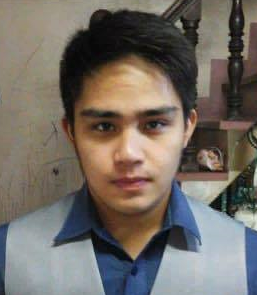 Name:  JOHNJOHN.345180@2freemail.com 	 Career Objective:To work in a company that will provide good work Experience ,quality training and Beneficial activities that may enhance my personality and career and in return give my very best to serve the company.Personal Skills:Good communication.Interpersonal and Organizational skills.Relationship Development.Persuasive and Articulate.Basic computer skills such as Microsoft word.Education:Tertiary: Bachelor of Science Major in Computer Science (BSCS)College 3rd year Undergraduate 2011-2014 at University Of Caloocan City (UCC)Work Experience:       Company:       Fast Reatailing Philippines , Uniqlo Philippines    Address:          Dw Diokno St. Pasay Complex ,Pasay city    Date Period:   Feb 2,2015 – Dec 20 , 2016     Position:          Sales Associate    Job Description:- Welcoming the customers/Greet customers
- Cashing
- Stock management- Replenishing
- Preparation and organization of the sales floor
- Organization of the fitting rooms 
- Keeping the store clean and attractive
- Recieving deliveries & transferouts - Preparation on promotion items- Basic in Visual Merchandising   Company:        Chicco Company     Address:          Shaw Blvd. Sm Megamall                                   Date Period:   July 2014 - Dec 2014    Position:          Promodiser    Job Description:	- Assisting customers
- Stock Management 
- Recieving delivaries
- Making inventory        - Replenishing         - Keeping the store clean and tidy        - Preparation of the sales floor    Company:       Unilab Company , Guaranteed Marketing Services Incorporated ( GMSI )    Address:          Savemore Philippines , Acacia Malabon City                           Date Period:   Nov. 2013 – May 2014    Position:          Merchandiser    Job Description:	- Displaying an Item
- Replenishing goods
- Recieving deliveries
- Making inventory
- Keeping item and store always clean	- Stockroom management	- Bagger    Company:        Krooberg Hei Company, Highly Exclusive Incorporated , Olympic Village ( OV )    Address:           Robinsons Pioneer Bonifacio Taguig City                           Date Period:    June 2013 – Oct 2013    Position:          Sales Clerk     Job Description:	- Assisting customers
- Replenishing good
- Doing inventory of items
- Making daily sales report
- Keeping item always clean & tidy	- Receiving and dispatching deliveries Company:      Enderun College    Address:         Unit  10 Producers Market no. 1 Palayan Road FTI Complex , Taguig City    Date Period:    April 2013 – May 2013    Position:         On-call Event Personnel    Job Description:- Making lay out of event- Sudgesting theme for an event
- Designing the event placeKey Skills and Completencies:Able to cope with pressure and work in a fast paced environment.Willing and capable of learning and adapting quickly.Understanding a costumers needs and issues from a business point of view.Ability to communicate in a clear and effective manner.High level of personal organization ang time management skills.Ability  to always maintain self-motivation and consistently pro-active._________________________________________________________________________________________I do hereby declare that all the above information furnished by me are true and correct to the best of my knowledge.Dear Sir/Ma’am,I wish to apply for the following roles that are in vacancy in your company or in any position that may match my skill set.Please find enclosed my CV for your consideration.I believe the nature of my previous job has prepared me to work in a well-established company. It involved excellent communication skills - written and verbal, good telephone skills, requiring initiative and a wide range of skills.I am able to take on responsibility of any position you will offer immediately, and have the enthusiasm and determination to ensure that I make a success of it.Thank you for your time and consideration. I look forward to meeting with you to discuss my application further.